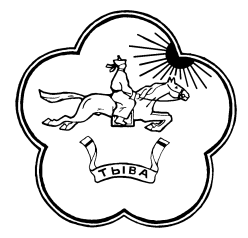 ТЫВА РЕСПУБЛИКАНЫН ТЕС-ХЕМ КОЖУУН ЧАГЫРГАЗЫНЫН  ДОКТААЛЫПОСТАНОВЛЕНИЕ АДМИНИСТРАЦИИ ТЕС-ХЕМСКОГО КОЖУУНА РЕСПУБЛИКИ ТЫВА____________________________________________________________________________________№   9                                                                             от «24» января2019 года                                                                                                                                               с. СамагалтайО внесении изменений и дополнений в постановление Администрации Тес-Хемского кожууна №147 от 10.12.2018 г. «Об утверждении Примерного плана работы Администрации Тес-Хемского кожууна на 2019 год»	Во исполнение Послания Главы Правительства Республики Тыва Верховному Хуралу (Парламенту) Республики Тыва на 2019 год, в частности объявления 2019 года «Годом человека труда», в целях эффективности и целенаправленности работы,   Администрация Тес-Хемского кожууна ПОСТАНОВЛЯЕТ: 	1. Внести изменения и дополнения в  план работы Администрации Тес-Хемского кожууна на 2019 год, утвержденный постановлением №147 от 10.12.2018 г. «Об утверждении Примерного плана работы Администрации Тес-Хемского кожууна на 2019 год» и утвердить согласно приложению 1. . 	2. Ответственным работникам администрации кожууна, руководителям организаций, учреждений, председателям администраций сельских поселений обеспечить исполнение мероприятий плана в установленные сроки и ежемесячное представление информации об исполнении в Управление организационного, документационного обеспечения и национальной политики администрации кожууна.3. Контроль за исполнением данного постановления возложить на управляющего делами администрации кожууна Намчак Р.Б.Председатель Администрации       Тес-Хемского кожууна 						Т.Самдан 	Приложение 1. к постановлению Администрации Тес-Хемского кожууна от «24» января 2019 г. №9 ПЛАН работы Администрации Тес-Хемского кожууна на 2019 год 1.ВОПРОСЫ, ВЫНОСИМЫЕ НА ЗАСЕДАНИЯ КОЛЛЕГИИ АДМИНИСТРАЦИИ ТЕС-ХЕМСКОГО КОЖУУНАВопросы, рассматриваемые на совещаниях у председателя администрации кожууна II.Вопросы, рассматриваемые на совещаниях у заместителей председателя администрации кожуунаБаазан М.С-Д. –заместитель председателя-руководитель аппарата Каржал Ч.У. – заместитель председателя администрации кожууна по социальной политикеАракчаа А.Н. –и.о.заместителя председателя по правовым вопросам и профилактике правонарушенийСарыг-оол О.В. – и.о. заместителя председателя администрации кожууна по экономике, финансам и проектному управлению  Тогаачы Ч.Э. – заместитель председателя администрации кожууна по жизнеобеспечениюКомиссии, семинары, круглые столы МЕРОПРИЯТИЯ (культурно-массовые, акции)Выезды на территории кожууна  Выезды за пределы кожууна,  командировки Примечание: все дополнения выделены курсивом№Наименование вопроса Сроки Докладчик, содокладчик 1О ходе исполнения приоритетных проектов.I кварталЦКБ2О преемственности работы медицинских работников и социальных служб сумонных администраций по вопросам безопасного материнства и детства.I кварталЦКБ3Об обеспечении мер социальной поддержки беременных женщин, кормящих матерей , детей первых трех лет жизни и хронических больных состоящих на «Д» учете.I кварталЦКБ4Об организации медицинского обеспечения приписной и призывной комиссии.I кварталЦКБ5Отчет об исполнении бюджета Тес-Хемского кожууна за 4 квартал  2018г., за 2018г.Январь-февральСарыг-оол О.В.6Об итогах проведения новогодних, рождественских праздников, муниципальной профилактической акции «Зимние каникулы» на территории Тес-Хемского кожууна январь Заместители председателя 7Об утверждении плана мероприятий национального праздника Шагаа-2019январь Ламбын А.В.Дагба М.В.8О ходе прохождения зимовки скота в Тес-Хемском кожуунеЯнварьАрапчын С.М. Булчун О.А.9Об итогах работы в 2018 году специалиста муниципального архива и приоритетных задачах на 2019 годянварьБилчеймаа А.Ф.10Об утверждении графика профосмотров гражданянварьКуулар А.Ю.11О проведении II Зонального конкурса среди детских исполнителей хоомея «Хоомейимни кагбас-ла мен-2019», посвященного к Году театра в России и Году человека труда в Республике Тыва”январьЛамбын А.В.Сандак Ч.А.12Расширенное заседание коллегии “Об итогах работы Администрации Тес-Хемского кожууна в 2018 году и задачах на 2019 год” 24 январяОрготделфевральфевральфевральфевраль1Об утверждении плана мероприятий по подготовке объектов социально-культурной сферы и жилищно-коммунального хозяйства к работе в осенне-зимний период  2019-2020 г.гфевральСуван-оол Б.К.Уражанай А.В2Об итогах реализации муниципальной программы «Молодежь Тес-Хемского кожууна на 2017-2019 годы» за 2018 годфевральЧамзырай Ч.В.3Об итогах реализации муниципальной программы «Развитие физической культуры и спорта в Тес-Хемском кожууне на 2017-2019 годы » за 2018 годфевральЧамзырай Ч.В.4Об итогах работы Комиссии по профилактике правонарушений на территории Тес-Хемского кожууна за 2018 годфевральАракчаа А.Н.5Об итогах работы Административной комиссии при Администрации Тес-Хемского кожууна за 2018 годфевральАракчаа А.Н.Ендан С.В.6Об итогах работы комиссии по делам несовершеннолетних и защите их прав при Администрации Тес-Хемского кожууна за 2018  годфевральКаржал Ч.У.,Онгуда Ч.М.7О внесении изменений в Перечень муниципальных услуг Тес-Хемского кожуунафевральДижитмаа Ч.М8Об итогах медицинской деятельности за 2018 год ГБУЗ РТ «Тес-Хемская ЦКБ»февральКуулар А.Ю.9О проведении кожуунного конкурса «Лучшая агитквартира» на территории Тес-Хемского кожууна в 2019 годуфевраль Дамба К.Ю.10О ходе подготовки сельхозтоваропроизводителей кожууна к весенне-полевым работам2 декада февраляАрапчын С.М.Нурсат Ш.В.11Об утверждении плана мероприятий по подготовке объектов социально-культурной сферы и жилищно-коммунального хозяйства к работе в осенне-зимний период  2019-2020 г.гфевральСуван-оол Б.К.12Об итогах социально-экономического развития кожууна за 2018 г., об утверждении мероприятий по их улучшению на 2019 годфевральДижитмаа Ч.М.Куулар М.Д.13О мерах по организованному проведению государственной итоговой аттестации выпускников ОО Тес-Хемского кожууна в 2019 годуфевральОоржак С.Ш-К., Санчат С.Л.мартмартмартмарт1Об организации пассажирских перевозок автомобильным транспортом на территории района;мартСуван-оол Б.К.2Об итогах реализации губернаторских проектов на территории кожууна.мартДижитмаа Ч.М.Куулар М.Д.3Об организации ЛОК по медицинскому обеспечению.мартКуулар А.Ю.4Утверждение плана мероприятий межкожуунного конкурса «Эрзин, Тестин Дангыназы-2019»мартЛамбын А.В.Дагба М.В.5Об организованном проведении окотной кампанииМартАрапчын С.М.Булчун О.А.6О ходе реализации губернаторского проекта «ОРВО»  в ОО кожуунаСырат С.Д.О ходе проведения диспансеризации и профилактических осмотров населения.II кварталЦКБО состоянии инфекционной заболеваемости и профилактических мероприятиях по предотвращению ООИ.II кварталЦКБ апрельапрельапрельапрель1Об итогах социально-экономического развития кожууна за 1 квартал 2019 года.апрельДижитмаа Ч.М.2Об утверждении доклада об оценке эффективности деятельности ОМСУ за 2018 год.апрельДижитмаа Ч.М.3О состоянии малого бизнеса в кожуунеапрельСарыг-оол О.В.4Об исполнении МЦП по социально-значимым заболеваниямапрельКуулар А.Ю.5Об исполнении  реализации антикризисных мероприятий по снижению младенческой и детской смертности.апрельКуулар А.Ю.6Об утверждении плана мероприятий межкожуунного конкурса «Хөөмейимни кагбас-ла мен»апрельЛамбын А.В.Дагба М.В.Сандак Ч.А.7Об утверждении плана мероприятий межкожуунного конкурса юных исполнителей«Самолёдум-2019»апрельЛамбын А.В.Дагба М.В.8О ходе проведения весенне-полевых работ в кожуунеАпрель  Арапчын С.М.Нурсат Ш.В.9Об итогах прохождения зимовки  в кожуунеАпрель-май  Арапчын С.М.Булчун О.А.10О капитальном и текущем ремонте ОО Тес-Хемского кожууна в 2019 годуапрельСоян Р.К., Доспан С.С.маймаймаймай1О завершении отопительного сезона 2018-2019 годов в Тес-Хемском кожууне РТ майСуван-оол Б.К.2О работе комиссии по легализации неформальной занятостимайСарыг-оол О.В.3О ходе исполнения национального проекта «Здравоохранение».майКуулар А.Ю.4Об исполнении  реализации антикризисных мероприятий по снижению  смертности от туберкулеза.май Куулар А.Ю.5Об организованном проведении праздников последнего звонка и выпускного вечера в ОО кожуунамайШмит Н.С., Каржал О.О.июньиюньиюньиюнь1Об итогах  проверок  готовности к отопительному сезону  2019-2020 годы учреждений  социально-культурной сферы и жилищно-коммунального хозяйства кожуунаиюньСуван-оол Б.К.2Об организованном проведении кормозаготовительной кампании3 декада июняАрапчын С.М.Булчун О.А.Нурсат Ш.В.3О текущем и капитальном ремонте ОО кожуунаиюньХомушку Л.Л.4Проведение  Международного фестиваля-конкурса «Посвящается маме» по инициативе Дамба-Хуурак О.Д.июньЛамбын А.В.Дагба М.В.Об организации ЛОК по медицинскому обеспечениюIII кварталЦКБиюльиюльиюльиюль1Об итогах реализации муниципальной программы «Молодежь Тес-Хемского кожууна на 2017-2019 годы» за 1 полугодие 2019 годаиюльЧамзырай Ч.В.2Об итогах реализации муниципальной программы «Развитие физической культуры и спорта в Тес-Хемском кожууне на 2017-2019 годы » за 1 полугодие 2019 годаиюльЧамзырай Ч.В.3Об итогах работы межведомственной комиссии по профилактике правонарушений на территории Тес-Хемского кожууна за 1 полугодие 2019 года.июльАракчаа А.Н.4Итоги работы административной комиссии Тес-Хемского кожууна за 1 полугодие 2019 года.июльЕндан С.В.5Об итогах социально-экономического развития кожууна за 6 месяцев 2019 года.июльДижитмаа Ч.М.6Об исполнении мероприятий муниципальной программы «Создание условий для развития предпринимательства» за 1 полугодие 2019г.июльДижитмаа Ч.М.7О ходе прохождения летней оздоровительной кампании детей в кожуунеиюльШмит Н.С., Каржал О.О.августавгуставгуставгуст1О проведении августовского совещания руководящих и педагогических работников образовательных организаций Тес-Хемского кожууна в 2015 годуавгустХомушку Л.Л.2О проведении Дня знаний в общеобразовательных организациях  Тес-Хемского кожууна в 2018 годуавгуст Хомушку Л.Л.сентябрьсентябрьсентябрьсентябрь1О муниципальных программах на 2020 годсентябрьДижитмаа Ч.М.2Об утверждении мероприятий Декада пожилых людей   сентябрьДирчин Ч.Б.3О внесении изменений и дополнений в муниципальную программу «Развитие сельского хозяйства в Тес-Хемском кожууне на 2020-2022 годы»сентябрь-октябрьАрапчын С.М.Даваа Ч.В.4О готовности ОО Тес-Хемского кожууна к зимнему отопительному сезону - 2019сентябрьДоспан С.С., Соян Р.К.О ходе прохождения отопительного сезона во всех структурных подразделениях М.О.IY кварталЦКБ                                                                      октябрьОб итогах работы отдела по делам молодежи и спорта за 9 м-в 2019 годаоктябрьЧамзырай Ч.В.2Об итогах работы  отдела по жизнеобеспечению за 9 м-в 2019 годаоктябрьСуван-оол Б.К.3Об итогах работы управления образования за   9 м-в 2019 годаоктябрьХомушку Л.Л.4Об итогах работы управления сельского хозяйства и природопользования   за   9 м-в 2019 годаоктябрьАрапчын С.М.5Об итогах работы управления финансов за   9 м-в 2019 годаоктябрьСарыг-оол О.В.6Об итогах работы управления труда и социального развития за 9 м-в 2019 годаоктябрьДирчин Ч.Б.7Об итогах работы отдела по правовому и кадровому обеспечению администрации за  9 м-в 2019 годаоктябрьЧооду А.В.8Об итогах работы по профилактике правонарушений  за 9 м-в 2019 годаоктябрьАракчаа А.Н.9Об итогах работы управления администрирования с.Самагалтай  за 9 м-в 2019 годаоктябрьСалчак О.Б.10Об итогах работы межведомственной комиссии по профилактике правонарушений на территории Тес-Хемского кожууна за 9 месяцев 2019 года.октябрьАракчаа А.Н.11Об итогах работы административной комиссии Тес-Хемского кожууна за 9 месяцев 2019 года.октябрьЕндан С.В.12О внесении изменений в муниципальную программу «Обеспечение общественного порядка и противодействие преступности в Тес-Хемском кожууне на 2020-2022 годы».октябрьАракчаа А.Н.13Об оценке эффективности реализации муниципальных программ.октябрьДижитмаа Ч.М14О прогнозе социально-экономического развития кожууна на 2020-2022гг.октябрьДижитмаа Ч.М15Об организованном прохождении зимовки скота на 2019-2020 годы и случной кампанииОктябрь-ноябрьАрапчын С.М.Булчун О.А.16Об итогах реализации муниципального проекта «Эффективный учитель - успешный ученик» в 2018-2019 учебном году и задачах на новый учебный годоктябрьОоржак С.Ш-К., Санчат С.Л.ноябрьноябрьноябрьноябрь1Об итогах социально-экономического развития кожууна за 9 месяцев 2019 года.ноябрьДижитмаа Ч.М2Об утверждении плана мероприятий по проведению Декады инвалидов  ноябрьДирчин Ч.Б.3Об утверждении тарифов платных услуг на 2019 год ноябрьЛамбын А.В.4Проведение торгов контрольных закупок 2019 годноябрьЛамбын А.В.5О капитальном ремонте ОО кожууна на 2020 годноябрьДоспан С.С.декабрьдекабрьдекабрьдекабрь1Об исполнении муниципальной программы «Обучение, переподготовка, повышение квалификации для выборных должностных лиц местного самоуправления и муниципальных служащих Администрации Тес-Хемского кожууна»конец 4 кварталаБаазан М. С-Д.Чооду А. В.2Об итогах работы межведомственной комиссии по профилактике правонарушений на территории Тес-Хемского кожууна за 12 месяцев 2019 года.декабрь Аракчаа А.Н.3Об итогах работы административной комиссии Тес-Хемского кожууна за 12 месяцев 2019 года.декабрьЕндан С.В.4Об итогах работы учреждений культуры за 2018 год и задачи на 2019 годдекабрьЛамбын А.В.5Об утверждении муниципального задания учреждений культуры на 2019 годдекабрь Ламбын А.В.6О ходе прохождения отопительного сезона в ОО кожуунадекабрьСоян Р.К.№ п/пНазвания вопросов и сроки проведения Сроки Докладчик, содокладчик 1Распределение финансирования. Протокол согласованияВ течение  кварталаФинансовое управление2Выполнение централизованных заданий Минфина  РТ и администрации кожуунаВ течение  кварталаФинансовое управление3Выполнение  плановых заданий за 1 квартал 2019г.В течение  кварталаФинансовое управление4Прием и обработка квартальных и годовых отчетов за 2018 г. бюджетных, казенных и автономных учреждений Тес-Хемского кожууна.Январь-февральФинансовое управление5Сдача  квартальных и годовых отчетов за 2018 г.в Минфин РТЯнварь-мартФинансовое управление6Проведение работы по анализу поступивших доходов в консолидированный бюджет кожууна за 2018 год, в отчетный период по сравнению с 2017 годом,  выполнение установленного планового задания текущего финансового года с пояснением причин невыполнения или перевыполнения.1 кварталФинансовое управление7Информация о результатах проведенной информационно-разъяснительной работы с населением по снижению задолженности по налогам транспортному, земельному налогам и налог на имущество физических  лиц.до 5-го  числа каждого месяцаФинансовое управление совместно с МРИ ФНС №3 , специалисты сумонов8Выполнение утвержденного на 2019 год собственного плана мероприятий по увеличению налоговых и неналоговых доходов бюджета и снижению задолженности по налогам (вместе с представлением информации о задолженности)до 12 числа каждого месяцаФинансовое управление9Рейдовые проверки и разъяснительная работа по сбору налоговых платежей от населения по имущественным налогам, налога на имущество физических лиц, земельный налог физических лиц, транспортный налог физ.лиц. постоянноФинансовое управление10Совместная работа  с МРИ ФНС № 3 кожууна по списанию налогов умерших граждан 1 кварталпо согласованию с МРИ ФНС № 3Финансовое управление, администрации сумонов.11О мероприятиях по реализации 44-ФЗпо отдельному плануСарыг-оол О.В12О принимаемых мерах по предоставлению услуг в электронном видепо отдельному плануДижитмаа Ч.М13Об инвестиционной политике кожууна на 2019 год.по отдельному плануСарыг-оол О.В14О кожуунных мероприятиях по развитию малых сел, исторических поселенийпо отдельному плануСарыг-оол О.В№ п/пВопросы Сроки Докладчик, содокладчик 1Час контроляеженедельноБаазан М.СДамба Л.О.2Рассмотрение еженедельных планов, исполнений пунктов протокола аппаратного совещания Главы РТ, председателя администрации, поручений ГРТ, запросов, представлений, требований прокуратуры, исполнительных листов и.т.деженедельноБаазан М.С.Намчак Р.БЧооду А.В3О приведении муниципальных правовых актов сельских поселений в соответствие с требованиями федерального и регионального законодательства ежемесячноБаазан М.С.Чооду А.В4О состоянии кадровой работы в АдминистрацииВ течении кварталаБаазан М.С.Шойдак А.Д5Организация правового мониторинга и качество принимаемых муниципальных правовых актовВ течении кварталаБаазан М.С.Чооду А.В  № п/пНазвания вопросов и сроки проведенияСроки Докладчик, содокладчик 1О преемственности работы медицинских работников и социальных служб сумонных администраций по вопросам безопасного материнства и детства.1 кварталКуулар А.Ю.Тараачи М.С.Хертек Ч.О.2О  приоритетном направлении Минмолодежи РТ февральЧамзырай Ч.В.3О проведении X республиканского турнира по боксу на призы ветеранов спорта Тес-Хемского кожуунамартЧамзырай Ч.В.,Чимбиян С.К.4Индикативные показатели за 1 квартал 2019 г. мартЧамзырай Ч.В., ответственные исполнители5О проведении спортивно-массовых мероприятий, посвященных Дню ПобедыапрельЧамзырай Ч.В.6О проведении Всероссийского дня молодежи на территории  Тес-Хемского кожуунамайЧамзырай Ч.В.7Об участии на форуме лидеров «Команда Тувы 2030»июльЧамзырай Ч.В.8Координационное совещание с руководителями учреждений социального блока В течение года   Дамба К.Ю. 9О реализации работы социальных проектов «Корова-кормилица», «Социальный картофель»,  «Социальный уголь», «Демография» по огородничеству. В течение года  Дамба К.Ю.10 Оргкомитет по проведению День семьи, День защиты детей, День семьи, любви и верности, День матери и отцов.  В течение годаДамба К.Ю. 11Содействие занятости участников губернаторского проекта, социальных проектовВ течение годаДандаа А.С.№ п/пВопросы Сроки Докладчик, содокладчик 1Совместная работа по содействию занятости лиц, освободившихся из мест лишения свободыВ течение года  Дандаа А.С.№ п/пСроки Докладчик, содокладчик 1Работа комиссии по сокращению недоимки.ежемесячно Сарыг-оол О.В2Организация предоставления статистической отчетности ежемесячноДаваа Ч.ВДижитмаа Ч.МТумен А.С.3О ходе прохождения зимовки скота в Тес-Хемском кожуунеЯнварьАрапчын С.М. Булчун О.А.4Сопроводительные работы по реорганизации, ликвидации ГУП-ов, МУП-овЯнварь-майАрапчын С.М.5О  составлении социального паспорта и баланса трудовых ресурсов на 1.01.2019г.февральКуулар М.Д6О ходе подготовки сельхозтоваропроизводителей кожууна к весенне-полевым работам2 декада февраляАрапчын С.М.7Об организованном проведении о котной кампанииМартАрапчын С.М.Булчун О.А.8Об организованном проведении искусственного осеменения на территории кожуунаМарт-ИюльАрапчын С.М.Булчун О.А.9О ходе проведения весенне-полевых работ в кожуунеАпрель  Арапчын С.М.10Об итогах проведения весенне-полевых работ и подготовке к кормозаготовительной кампанииМай-июньАрапчын С.М., Нурсат Ш.В.11Об итогах республиканского конкурса по поддержке начинающих фермеров и развитию семейных (животноводческих) фермВ течение 2 кварталаАрапчын С.М., Даваа Ч.В.12О выполнении прогнозных показателей за 1 полугодие 2019 года по сельскому хозяйствуИюль Арапчын С.М., Даваа Ч.В.,Булчун О.А.13О подготовке и проведении праздника животноводов «Наадым-2019» Тес-Хемского кожуунаИюль Арапчын С.М., Даваа Ч.В.,Булчун О.А.14О подготовке к республиканскому празднику животноводов «Наадым-2019»Июль-августАрапчын С.М., Даваа Ч.В.,Булчун О.А.15О ходе кормозаготовительной кампанииВ течение 3 кварталаАрапчын С.М. 16О ходе уборки урожая сельскохозяйственных культурСентябрь-октябрьАрапчын С.М.17Разработка и согласование проекта Муниципальной программы по развитию сельского хозяйстваСентябрьАрапчын С.М.,Даваа Ч.В.18Об организованном проведении случной кампании и зимовки скота на 2019-2020 годы1 декада октябряАрапчын С.М.Булчун О.А.19О выполнении прогнозных показателей за 2 полугодие 2019 года по сельскому хозяйствудекабрьАрапчын С.М., Даваа Ч.В.,Булчун О.А.20О ходе реализации губернаторского проекта «Кыштаг для молодой семьи»В течение годаАрапчын С.М.21О внесении отчетных данных в Федеральный реестр стратегического планирования ГАСУ.ежеквартальноДижитмаа Ч.М22О выполнении плана предоставления электронных заявлений и запросов СМЭВежемесячноДижитмаа Ч.М23О ходе реализации мероприятий проектных офисовежемесячноКуулар М.Д.24Внесение статистических данных в ГАСУежеквартальноДижитмаа Ч.М25Размещение закупок для муниципальных нуждпо отдельному плануДижитмаа Ч.М26Совместная работа межведомственной комиссии по неформальной занятости и легализации теневой занятости в Тес-Хемском кожууне, информационно-разъяснительная работа для «самозанятых» гражданВ течение годаДандаа А.С.27Работа с выписками банкаПоквартальноФинансовое управление  № п/пНазвания вопросов и сроки проведенияСроки Докладчик, содокладчик 1О подготовительных работах учреждений  социально-культурной сферы и жилищно-коммунального хозяйства кожууна  к работе в осенне-зимний периодфевральСуван-оол Б.А. 2О своевременной доставке каменного угля учреждениям общедоступных и труднодоступных местностеймартСуван-оол Б.К.3Об объявлении месячника по сбору платежей за потребленные энергоресурсыежеквартальноСуван-оол Б.А. Суван-оол Б.К.4О подготовительных работах эксплуатации автодорог местного значения в зимний периодмайСуван-оол Б.А. Тогаачы Ч.А.5Об исполнении мероприятий по благоустройству сельских территорийежеквартальноСуван-оол Б.К.председатели администраций  сельских поселений№МероприятиеСроки	Ответственные1Заседание комиссии по противодействию коррупции  (обобщение справок о доходах и расходах муниципальных служащих за отчетный 2018 год)11 маяБаазан М.С-Д.Аракчаа А.Н.Члены комиссии2Заседание аттестационной комиссиипо отдельному графикуБаазан М.С-Д.Члены комиссии3Участие в семинарах,  проводимых республиканскими учреждениямиФевраль, мартФин. упр4Приписная комиссияВесна-осеньТес-Хемская ЦКБ 5Призывная комиссия Весна-осеньТес-Хемская ЦКБ6Заседание СПЭК в течение года Маадыр-оол Б.М., Дамба К.Ю.7Заседание Совета женщин Тес-Хемского кожууна в течение года  Дамба К.Ю., Чамзырай Б.О.8Участие в семинарах, «круглых» столах», на курсах повышениях, проводимых МКДНиЗП при Правительстве РТ по отдельному плануОнгуда Ч.М.9Организация и проведение учебных занятий по вопросам прохождения муниципальной службыв течение годаБаазан М.С-Д.Чооду А.В.10Заседание рабочей комиссии по сокращению недоимки по налогам и взносам во внебюджетные фонды2 раза в месяцДижитмаа Ч. М.11Заседание рабочей комиссии по легализации неформального сектора1 раз в месяцКуулар М.Д12«Круглые столы» и диспуты с участием молодежи и школьников на темы: «Физкультура и спорт- «Залог здоровья», «Я против употребления алкоголя!», «Наркотикам- нет!»  ПостоянноНаркологическая служба.№МероприятияСроки Ответственные 1В рамках года человека труда, открытие общественного центра «Работа» с привлечением безработных граждан состоящих на разных учетах сумона. По отдельному плану (ежеквартальный анализ исполнения мероприятий плана)17 января Отдел по жизнеобеспечению, Управление по администрированию с. Самагалтай2Открытие года человека труда.  По отдельному плану (ежеквартальный анализ исполнения мероприятий плана)январь-фервальУправление по администрированию с. Самагалтай, совместно с управлением культуры и туризма3проведении II Зонального конкурса среди детских исполнителей хоомея «Хоомейимни кагбас-ла мен-2019», посвященного к Году театра в России и Году человека труда в Республике Тыва”15 февраляЛамбын  А.В.Сандак Ч.А.4Организация и проведение мероприятий, посвященных  международному  Женскому днюМарт Оргкомитет администрации кожууна совместно с администрациями сельских поселений, общественными организациями  5Проведение кожуунного конкурса среди ЮДПАпрель Онгуда Ч.М. 6Организация и проведение мероприятий, посвященных Дню семьимайОргкомитет администрации кожууна совместно с администрациями сельских поселений, общественными организациями  7Организация и проведение мероприятий ко Дню защиты детейИюньОргкомитет администрации кожууна совместно с администрациями сельских поселений, общественными организациями  8Организация и проведение мероприятий, посвященных ко Дню семьи, любви и верности ИюльОргкомитет администрации кожууна совместно с администрациями сельских поселений, общественными организациями  9Мероприятия, посвященные  70-летию села Ак-ЭрикиюльСакпай А.М.Управление культуры СДК10Акция «Помоги собраться в школу»Июль-августОнгуда Ч.М.11Праздник животноводов «Наадым-2019»августоргкомитет, УСХиП12Организация и проведение мероприятий, посвященных Дню пожилых людейсентябрьОргкомитет администрации кожууна совместно с администрациями сельских поселений, общественными организациями  13Организация проведения конкурса «Лучший муниципальный служащий»       Сентябрь Баазан М.С-Д.Чооду А.В.14Мероприятия, посвященные празднованию 90-летия с.Бельдир-АрыгсентябрьСамдарак М.С.Управление культуры,СДК15Кожуунный конкурс молодых специалистов «Профессией своей горжусь!», посвященный Году человека трудаоктябрьОтдел по делам молодежи и спорта, ЦКС16Выставка, посвященная ветеранам труда Тес-Хемского кожууна, внесших вклад в развитие кожууна, приуроченный «Году человека труда» октябрьСпециалист отдела архива17Организация и проведение мероприятий, посвященных Дню материНоябрьОргкомитет администрации кожууна совместно с администрациями сельских поселений, общественными организациями  18Организация и проведение мероприятий к Всемирному дню прав ребенкаНоябрьОргкомитет администрации кожууна совместно с администрациями сельских поселений, общественными организациями  19Организация и проведение новогодних мероприятий к Новому году среди неорганизованных детейДекабрьОргкомитет администрации кожууна совместно с администрациями сельских поселений 20Организация и проведение  мероприятий ко Международному Дню инвалидовДекабрьОргкомитет администрации кожууна совместно с администрациями сельских поселений, общественными организациями  21Чествование лучших спортсменовДекабрь Отдел по делам молодежи и спорта, ДЮСШ22Акция  «Подари новый год детям» на территории Тес-Хемского кожуунаДекабрь Онгуда Ч.М.Мероприятия (разные)Мероприятия (разные)Мероприятия (разные)Мероприятия (разные)1Мероприятия по проф.ориентации учеников 9,10,11 классов.1 кварталЧамзырай М.М.2Участие в заседаниях сессии  ХП Тес-Хемского кожуунапо отдельному плану ХПВсе заместители3Правовая экспертиза и мониторинг проектов МПА, договоровпостоянноЧооду А.В4Правовое сопровождение и оформление результатов при проведении аттестации муниципальных служащих администрации В течение годаШойдак А.Д5Организация работы по кадровому резерву, резерву управленческих кадровВ течение годаБаазан М.СЧооду А.В6Представительство администрации в судахВ течение годаЧооду А.В.7Контроль над организованным проведением учебы сотрудников структурных подразделенийВ течение годаЧооду А.В8Организация создания пункта искусственного осеменения сельскохозяйственных животных на базе Управления ветеринарии Тес-Хемского кожуунаВ течение 1 кварталаАрапчын С.М.Булчун О.А.9Сдача годового отчета по движению скота кожууна за 2018 год ЯнварьБулчун О.А.10Организация сохранности делового выхода в период окотной компании совместно с управлением ветеринарии. Январь-мартАрапчын С.М.Булчун О.А.11Сдача годового бухгалтерского баланса совместно с бухгалтерами сельхозпредприятий за 2018 годЯнварь-февральДаваа Ч.В., бухгалтеры сельхозпредприятий12Заседание рабочей комиссии по рассмотрению списка получателей государственной поддержки по федеральной программе «Устойчивое развитие сельских территорий на 2014-2017 годы и на период до 2020 года»Январь	Даваа Ч.В., рабочая комиссия13Производить расчеты с сельхозтоваропроизводителями по весеннему севу кормовых культур согласно структуре посевных площадей1 декада февраляАрапчын С.М.Даваа Ч.В.Нурсат Ш.В.14Организация работ по противопаводковым мероприятиям на оросительных системахФевраль-мартАрапчын С.М.Тирчин Ш.М.Нурсат Ш.В.15Подготовительные работы и реконструкция головного сооружения аратского канала «Хараал-Тей»Февраль-мартАрапчын С.М.Тирчин Ш.М.Нурсат Ш.В.руководителисельхозпредприятий16Организация работы  штаба по подготовке объектов социально-культурной сферы и жилищно-коммунального хозяйства кожууна к работе в осенне-зимний период и отопительному сезону  2019-2020 г.г.,  утверждение плана мероприятийфевральСуван-оол Б.А. Р.Б.17Прием и сдача первичных отчетов по движению скота от сельхозтоваропроизводителей за 1 квартал и предоставление свода в МСХиП РТ МартБулчун О.А.,сумонные администрации и руководители хозяйств18Организация работ среди сельхозтоваропроизводителей с поставщиками по приобретению семян кормовых культур для весеннего севаМартАрапчын С.М.Даваа Ч.В.Нурсат Ш.В.19Организация работ по оформлению справок-расчетов для субсидирования затрат, связанных с приобретением и транспортировкой семян кормовых культурМартАрапчын С.М.Даваа Ч.В.Нурсат Ш.В.20Подготовительные работы по сдаче бухгалтерского баланса за 1 квартал совместно с бухгалтерами сельхозпредприятийМартДаваа Ч.В.,бухгалтеры сельхозпредприятий21Заседание Межведомственной комиссии по злоупотреблению наркотиками и их незаконному обороту в Тес-Хемском кожуунеВ течении 2 и 3 кварталаАрапчын С.М.22Организация мероприятий по уничтожению дикорастущей коноплиВ течении 2 и 3 кварталаАрапчын С.М.23Асфальтирование дорог протяженностью 350м на территории с. Самагалтайапрель-майСуван-оол Б.А. Р.Б.24Устройство грунтовки дорог протяженностью 2км. на территории с.Самагалтайапрель-майСуван-оол Б.А. Р.Б.25Сдача отчетности о финансово-экономической деятельности товаропроизводителей АПК за 1 квартал 2019 годаАпрельДаваа Ч.В.26Организация работ на оросительных системахАпрель Арапчын С.М.Нурсат Ш.В.Анализ прогнозных показателей по итогам за 1 квартал в разрезе сельхозпредприятий, СПК, КФХ кожуунаАпрельАрапчын С.М.Даваа Ч.В.27Организация мероприятий по таврированию и чипированию сельскохозяйственных животныхАпрельАрапчын С.М.Булчун О.А.28Организация сева сельскохозяйственных культур сельхозтоваропроизводителями кожуунаАпрель-майАрапчын С.М.Руководители хозяйств29Организация проведения стрижки овец и коз в хозяйствах кожуунаМай-июньБулчун О.А.30Ремонт автомобильных дорог общего пользования местного значения, в т.ч. :-прокладка водосточных канав протяженностью 3км;-установка водосточных труб 6штмайСуван-оол Б.А. 31Проведение недели предпринимательствамайДижитмаа Ч.М.32Организация проведение работ по бонитировке и формированию стада в хозяйствах кожуунаИюнь Булчун О.А.33Организация предоставления статистической отчетности по итогам весенне-полевых работИюнь Арапчын С.М.Даваа Ч.В.34Прием завершения строительства зимней стоянки участников губернаторского проекта «Кыштаг для молодой семьи» 2019 годаИюньАрапчын С.М.Даваа Ч.В.Булчун О.А.35Сдача отчетности о финансово-экономической деятельности товаропроизводителей АПК за 2 квартал 2019 годаИюнь-июльДаваа Ч.В.Бухгалтера хозяйств36Прием и сдача первичных отчетов по движению скота от сельхозтоваропроизводителей за 2 квартал и предоставление свода в МСХиП РТ Июнь-июльБулчун О.А.,сумонные администрации и руководители хозяйств37Анализ прогнозных показателей по итогам за 6 месяцев в разрезе сельхозпредприятий, СПК, КФХ кожуунаИюльАрапчын С.М.Даваа Ч.В.38Подготовительные работы к кормозаготовочной кампании и доведение плана заготовки грубых кормов всем хозяйствам кожууна всех форм собственности1 декада июляАрапчын С.М.Даваа Ч.В.Булчун О.А.39Контроль за своевременным получением паспортов готовности учреждениями социально-культурной сферыиюль-августСуван-оол Б.А. 40Передача 200 голов овец участникам губернаторского проекта «Кыштаг для молодой семьи» 2019 годаИюльАрапчын С.М.Даваа Ч.В.Булчун О.А.41Организация массового проведения кормозаготовительной кампании всеми хозяйствами кожууна2 декада июль- августАрапчын С.М.Булчун О.А.42Организация по проведению работ по отлучке ягнят от овец в хозяйствах кожууна1 и 2 декада августаАрапчын С.М.Булчун О.А.43Подготовительные работы и участие в республиканском празднике животноводов Наадым-2019АвгустАрапчын С.М.Даваа Ч.В.Булчун О.А.44Подготовительные мероприятия к кормоуборочным работам в кожуунеАвгустАрапчын С.М.Даваа Ч.В.Булчун О.А.45Организация работ по уборочной кампании всеми хозяйствами кожуунаСентябрь-октябрьАрапчын С.М.46Сдача отчетности о финансово-экономической деятельности товаропроизводителей АПК за 3 квартал 2019 годаСентябрь-октябрьДаваа Ч.В.Бухгалтера хозяйств47Прием и сдача первичных отчетов по движению скота от сельхозтоваропроизводителей за 3 квартал и предоставление свода в МСХиП РТ Сентябрь-октябрьБулчун О.А.,сумонные администрации и руководители хозяйств48Прием и сдача первичных отчетов по движению скота от сельхозтоваропроизводителей за 4 квартал и предоставление свода в МСХиП РТ Сентябрь-октябрьБулчун О.А.,сумонные администрации и руководители хозяйств49Анализ прогнозных показателей по итогам за 9 месяцев в разрезе сельхозпредприятий, СПК, КФХ кожуунаОктябрьАрапчын С.М.Даваа Ч.В.50Организация мероприятий по случной кампании хозяйств всех форм собственности по кожуунуОктябрьАрапчын С.М.Булчун О.А.51Подготовительные работы к зимовке на 2019-2020 годыОктябрь-ноябрьАрапчын С.М.Даваа Ч.В.Булчун О.А.52Анализ выполнения прогнозных показателей по итогам 12 месяцев в целом по сельскому хозяйству кожууна3 декада декабряАрапчын С.М.Даваа Ч.В.53Оказание органам местного  самоуправления  поселений района методической помощи по вопросам  прохождения муниципальной службы          По отдельному графикуБаазан М.С-Д.Чооду А.В.54Организация и проведение Дня оказания бесплатной юридической помощиПо мере необходимостиЧооду А.В.55Сдача отчета по вводу и приобретению жилья участников МП «Устойчивое развитие сельских территорий муниципального района «Тес-Хемский кожуун Республики Тыва» на 2014-2017 годы и на период до 2020 года по форме 1-УРСТ и 3-УРСТ в МСХП РТЕжемесячноДаваа Ч.В.56Прием отчета по движению скота и производства продукции сельхозтоваропроизводителей кожуунаЕжемесячноБулчун О.А.57отчет форма №1-автотранс «Сведения о работе автобусов по маршрутам регулярных перевозокежемесячноСуван-оол Б.К.58отчет потреблении энергоресурсов бюджетных учрежденийежемесячноСуван-оол Б.К.59отчет формы  22-ЖКХ «Сведения о работе ЖКХ организаций в условиях реформыквартальныйСуван-оол Б.К.60отчет формы 1-тарифы ЖКХ «Сведения о тарифах на ЖКХ»полугодовойСуван-оол Б.К.61Паспортизация автомобильных дорог общего пользования  за счет средств дорожного фонда кожуунапо мере финансированияСуван-оол Б.А. 62отчет формы № 3-ДГ «Сведения об автодорогах общего пользования местного значения и искусственных сооружений на них, находящихся в собственности муниципальных образований»годовойСуван-оол Б.К.63Реализация программы приоритетного проекта «Борьба с онкологическими заболеваниями» Дооснащение  первичного онкокабинета медицинским оборудованием, в соответствии с порядками оказания медицинской помощи больным по профилю «онкология» приказа Министерства Здравоохранения Российской Федерации № 915н от 15.11.2012г. «Порядок оказания медицинской помощи по профилю «онкология».по мере финансовых возможностей МОЦКБ64Реорганизация формы хозяйствования МУП «Деспен», ГУП «Чодураа»организационные работы в течение 1 кварталаУСХиП65Создание СПОК на терриитории  кожууна организационные работы в течение 1 кварталаУСХиП№МероприятиеСроки Ответственные 1Выезд бригады врачей в сумоны кожуунаПо графику еженедельноМаадыр-оол Б.М.Канчыыр-оол А.Х.2Выезд рабочей группы в сумоны для ознакомления с приказом МЗ РТ № 852/2 от 23.07.2018г.  на сходе граждан по реорганизации государственных бюджетных учреждений здравоохранения.1 кварталКуулар А.Ю.Маадыр-оол Б.М.Канчыыр-оол А.Х.Дамба С.С.3Выезды, рейды совместно с субъектами системы профилактики кожууна, также административной комиссии во время праздников и по отдельному плану В течение годаДамба К.Ю., субъекты системы профилактики, административная комиссия4Выезды в сумоны по  реализации  проекта «Корова-кормилица» за 2016-2019 годы В течение годаДамба К.Ю., ЦСПСиД, УСХиП5Выезды, рейды  в сумоны КДНиЗП при Администрации Тес-Хемского кожууна совместно с субъектами профилактики кожууна  Ежемесячно и  во время праздников, операцийОнгуда Ч.М. и субъекты системы профилактики кожууна№МероприятиеСроки Ответственные 1Сдача  квартальных  и годовых отчетов за 2018 г. в Министерство финансов РТЯнварь-мартФин.упр.2Участие в расширенной коллегии в МФ РТ по итогам за 4 квартал 2018 годаЯнварь-февральФин.упр.3Обучение по системе менеджмента качества в здравоохранении1 кварталЛопсан Л.М.Кечил Ч.С.Хомушку Э.Э.4Обучение по системе менеджмента качества в здравоохранении2 кварталМаадыр-оол Б.М.Хертек Ч.О.5Обучение по системе менеджмента качества в здравоохранении3 кварталСаая Х.С.Ондар С.А.6Обучение по системе менеджмента качества в здравоохранении4 кварталДамба С.С.7Участие в семинарах – совещании по отдельному плану В течение года Дамба К.Ю.8Ежеквартальные отчеты за 1,2,3, 4 квартал  и отчеты за 6 месяцев, за 9 месяцев, за 12 месяцев Комиссии по делам несовершеннолетних и защите их прав  при Администарции Тес-Хемского кожууна  Апрель, июль, октябрь, январь Онгуда Ч.М.  